GOALS:Analyze how authors convey humor in speech and writingWrite and present an oral reading of an original anecdoteAnalyze the grammar & sentence structure of a humorous textSTEP  ONE:DEFINE anecdote:  (brief, entertaining account of an incident or event)QUICKWRITE:           WRITE  a humorous anecdote that your family tells over and over			Why is it told?  Who tells it?  How does it change over time?STEP  TWO:WATCH a comedian tell a humorous anecdote.COMPLETE  notetakers while watching the performance.LIST the different topics that are mentionedB) ANSWER the questions on HOW the comedian delivers the anecdote.STEP  THREE:ANSWER these questions with complete sentences.1)How is the comedian able to create laughter in the audience by telling such simple anecdotes?2)  How would you describe the type of comedy that the comedian uses? Underline the words used from the list on page 4 of SB 4.2. 3)  What is the intended response?  Underline the words used from the list on page 5 of SB 4.2._____________________________________________________________________\STEP  FOUR:  BEFORE  READING:Make a LIST of the funny memories you have regarding ROAD  TRIPS or RIDING in some sort of transportation (car, truck, bus, train, airplane, RV, camper)CHOOSE 1 of those memories.  DRAW a sketch of a time that you remember that makes you laugh.STEP FIVE:READ anecdote.MAKE metacognitive markers
“Brothers”  by  Jon Scieszka  from his book KnuckleheadBrothers are the guys you stick with and stick up for. The Scieszka brothers are scattered all over the country now, but we still get together once a year to play a family golf tournament. We named it after our dad, Lou, and his favorite car—his old Cadillac Coupe de Ville. It is the Coupe de Lou Classic. We all grew up playing golf, because Dad Lou, an elementary school principal, taught Junior Golf and gave us lessons during summers off . And I’m sure my brothers would want me to point out the amazing fact that I am the winner of both the very first Coupe de Lou 1983 and the latest Coupe de Lou 2004.But of all the Scieszka brother memories, I believe it was a family car trip that gaveus our  finest moment of brotherhood. We were driving cross-country from Michiganto Florida, all of us, including the family cat (a guy cat, naturally), in the family stationwagon. Somewhere mid-trip we stopped at one of those Stuckey’s rest-stop restaurantsto eat and load up on Stuckey’s candy.We ate lunch, ran around like maniacs in the warm sun, then packed back into thestation wagon—Mom and Dad up front, Jim, Jon, Tom, Gregg, Brian, Jeff , and the catin back. Somebody dropped his Stuckey’s Pecan Log Roll on the  floor.  The cat found itand must have scarfed every bit of it, because two minutes later we heard that awful ackack ack sound of a cat getting ready to barf.The cat puked up the pecan nut log. Jeff, the youngest and smallest (and closest tothe  floor) was the  first to go. He got one look and whiff of the pecan nut cat yack andblew his own sticky lunch all over the cat.  The puke-covered cat jumped on Brian, Brianbarfed on Gregg. Gregg upchucked on Tom. Tom burped a bit of Stuckey lunch back onGregg. Jim and I rolled down the windows and hung out as far as we could, yelling ingroup puke horror.Dad Lou didn’t know what had hit the back of the car. No time to ask questions. Hejust pulled off to the side of the road. All of the brothers—Jim, Jon, Tom, Gregg, Brian,and Jeff —spilled out of the puke wagon and fell in the grass, gagging and yelling andlaughing until we couldn’t laugh anymore.What does it all mean? What essential guy wisdom did I learn from this?Stick with your brothers. Stick up for your brothers. And if you ever drop a pecannut log in a car with your  five brothers and your cat . . . you will probably stick to your brothers.______________________________________________________________________STEP  SIX:ANSWER questions with COMPLETE sentences.FIND examples of all types of writing, verbals, and punctuation1)CIRCLE these 3 punctuation marks in the anecdote:		hyphen	dash	ellipsisEXPLAIN how the author USES these in the anecdote.2) What phrase is used as PARALLELISM? ________________________3) What is the author’s ATTITUDE (tone) about the topic?4) WRITE 5 words that show PRECISE  DICTION used for effect._______________     	 ________________    	____________________		__________________		____________________5) CHOOSE 1 piece of figurative language and write it here:6) What is the intended response that the author wants? (page 5 of SB 4.2 notetaker)7) What type of humor is used here? (page 4 of SB 4.2 notetaker)8) What is the CENTRAL IDEA of this text?9) What idea about life is the author trying to share?FIND an example of each of these. WRITE it in the box.FIND an example of each of these. WRITE it in the box.Next, we’ll be looking at Humorous Poetry!  Use SPRINGBOARD glossary (pages 348 - 356).WRITE the definition in your own words!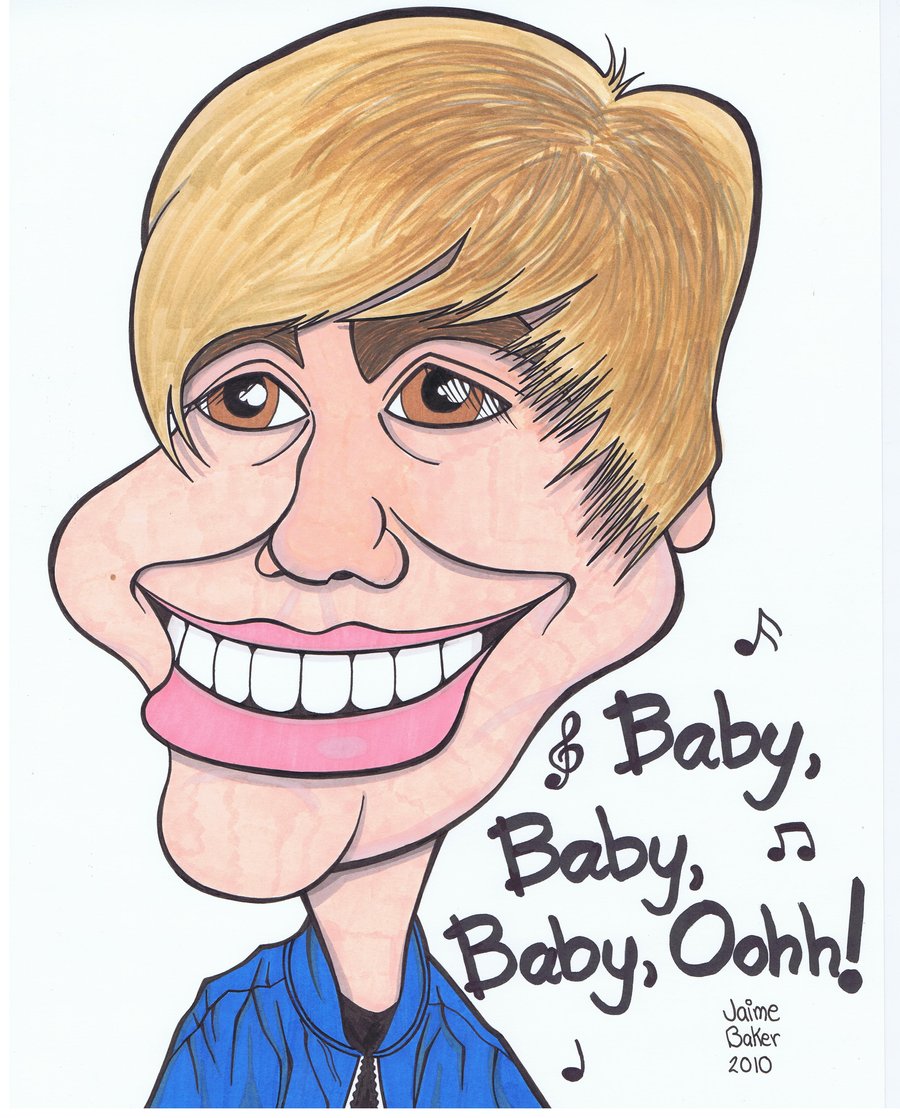 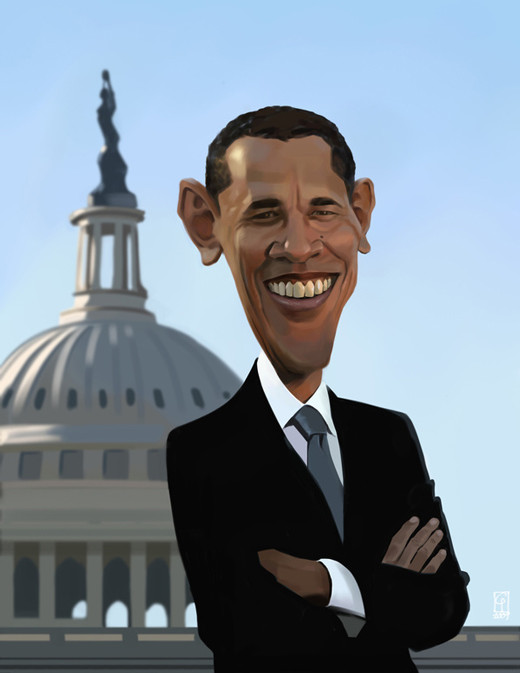 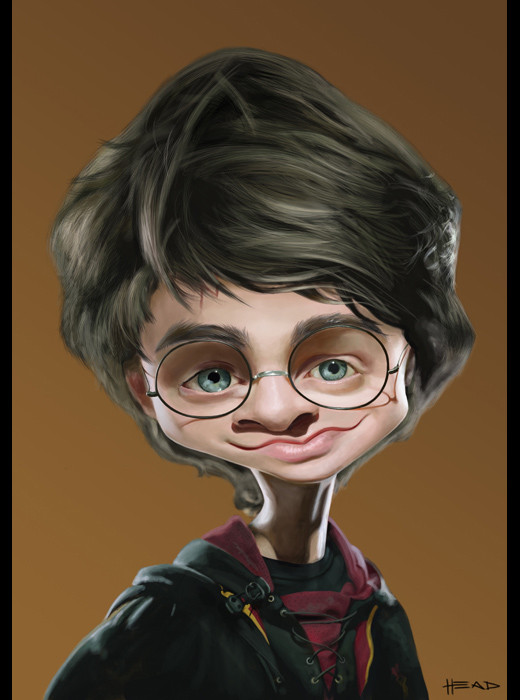 comedian’s personapeopleplaceseventsDescribe the comedian’s delivery.  What is the effect on the audience:Tone:Facial expressions:Gestures:Volume:
Pacing:Inflection (emphasis):Effect:2) Record the comedian’s TRANSITIONS between topics within his anecdotes.3) Describe the IMAGERY the comedian uses.TOPIC:DESCRIPTIVE  DETAILS:FIGURATIVE  LANGUAGE:4)  What is the TONE:When does the TONE  SHIFT?HOW did you know it shifted?GerundParticipialInfinitiveCompound sentenceAppositiveImperative  sentenceInterrogative sentenceComplex sentenceDeclarative sentenceLow ComedyJuxtapositionHigh comedyPersonaActive Voice(entire sentence)Transition wordPassive  voice(entire sentence)onomatopoeiaSATIREALLITERATION				2) CARICATURE3) HYPERBOLE4) IRONY5) PUN6) YARN